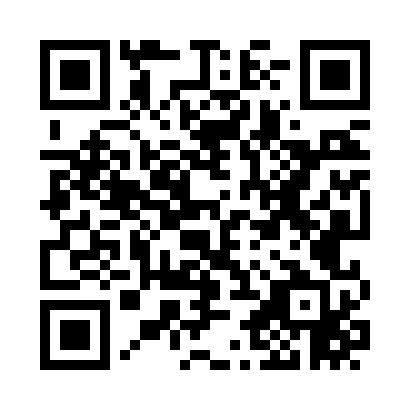 Prayer times for Retrop, Oklahoma, USAMon 1 Jul 2024 - Wed 31 Jul 2024High Latitude Method: Angle Based RulePrayer Calculation Method: Islamic Society of North AmericaAsar Calculation Method: ShafiPrayer times provided by https://www.salahtimes.comDateDayFajrSunriseDhuhrAsrMaghribIsha1Mon5:016:271:415:298:5610:222Tue5:026:271:425:308:5610:213Wed5:026:281:425:308:5610:214Thu5:036:281:425:308:5510:215Fri5:046:291:425:308:5510:216Sat5:046:291:425:308:5510:207Sun5:056:301:435:308:5510:208Mon5:066:311:435:308:5510:199Tue5:066:311:435:308:5410:1910Wed5:076:321:435:318:5410:1811Thu5:086:321:435:318:5410:1812Fri5:096:331:435:318:5310:1713Sat5:106:341:435:318:5310:1714Sun5:116:341:435:318:5210:1615Mon5:116:351:445:318:5210:1516Tue5:126:361:445:318:5110:1417Wed5:136:361:445:318:5110:1418Thu5:146:371:445:318:5010:1319Fri5:156:381:445:318:5010:1220Sat5:166:381:445:318:4910:1121Sun5:176:391:445:318:4910:1022Mon5:186:401:445:318:4810:1023Tue5:196:401:445:318:4710:0924Wed5:206:411:445:318:4710:0825Thu5:216:421:445:318:4610:0726Fri5:226:431:445:318:4510:0627Sat5:236:431:445:308:4410:0528Sun5:246:441:445:308:4310:0429Mon5:256:451:445:308:4310:0230Tue5:266:461:445:308:4210:0131Wed5:276:461:445:308:4110:00